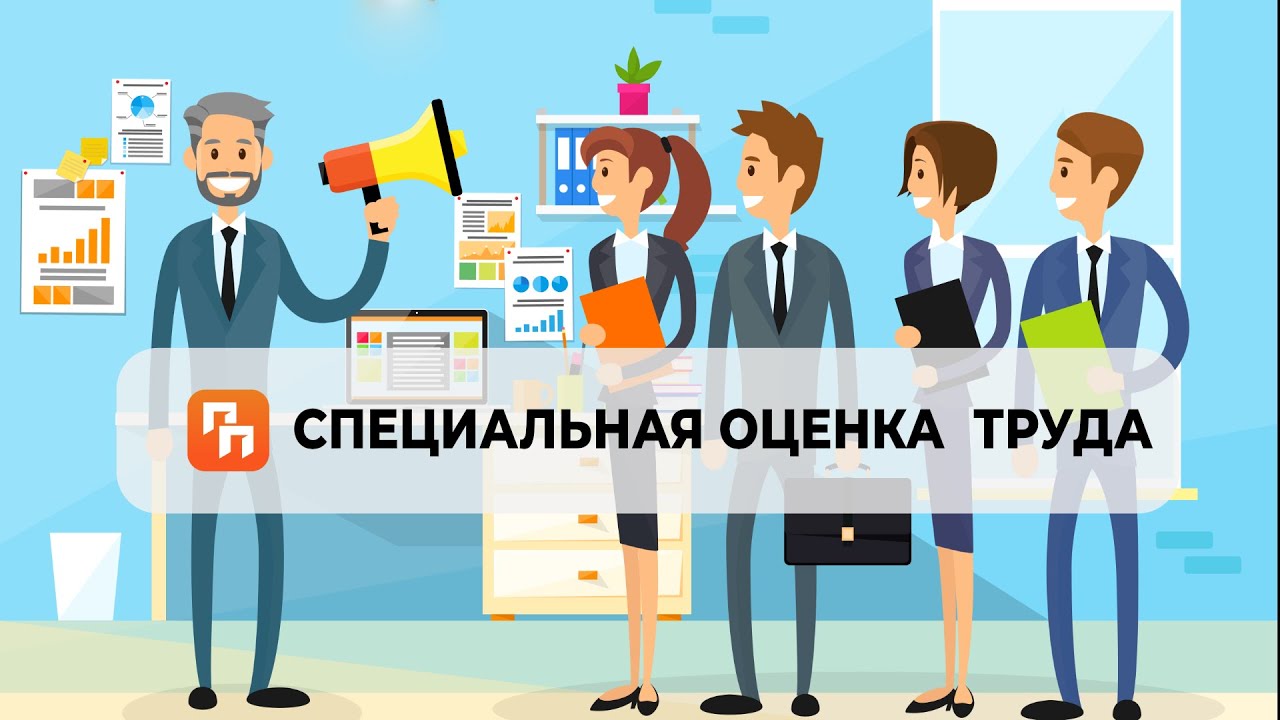 Действие результатов СОУТ продлевается на годРезультаты проведения предыдущей спецоценки условий труда на рабочих местах, где ранее был определен допустимый или оптимальный класс условий труда предполагается распространить и на 2023 год. Подобная возможность появится примерно у 40 тысяч российских работодателей. Соответствующие меры прописаны в проекте постановления Правительства РФ.Решение направлено на сокращение финансовой нагрузки для субъектов малого и среднего предпринимательства и не скажется на трудовых правах работников. На большинстве таких предприятий и установлен допустимый или оптимальный класс условий труда. Пролонгирование результатов спецоценки условий труда не коснется рабочих мест с вредными, опасными условиями. Это позволит сохранить для работников таких производств положенные по закону гарантии и компенсации.По словам главы Минтруда РФ Антона Котякова, ведомство продолжает заниматься реализацией комплекса мер поддержки предпринимателей в нынешних условиях. В сфере охраны труда планируется сократить административную и финансовую нагрузку на работодателей при одновременном сохранении безопасности работников. Если срок действия результатов спецоценки условий труда для рабочих мест с оптимальным и допустимым классом завершается в 2022 году, в отношении которых не были поданы соответствующие декларации соответствия условий труда действующим государственным нормативным требованиям, то он будет продлен и на следующий 2023 год, пояснил министр.Проектом правительственного постановления предлагается продлить период действия результатов СОУТ до 31 декабря 2023 года. Напомним, российское законодательство регламентирует проведение однократной спецоценки условий труда в отношении рабочих мест с допустимым и оптимальным классом условий труда. В последующем работодатель подает декларацию, которая действует бессрочно. Плановая процедура СОУТ останется только на рабочих местах с вредными и опасными условиями труда, общая доля которых составляет около 20%.Также с 1 марта 2023 года может быть введен особый порядок выполнения спецоценки условий труда для микропредприятий в формате самодекларирования. Работодатели смогут самостоятельно оценивать условия труда работников с помощью чек-листов. Если опасные факторы не обнаружены соответствующие данные указываются в проверочном листе, утверждаемом работодателем. При этом условия труда классифицируются как допустимые, в связи с чем оформляется декларация СОУТ. При обнаружении нарушений для проведения СОУТ будет привлекаться специализированная организация.